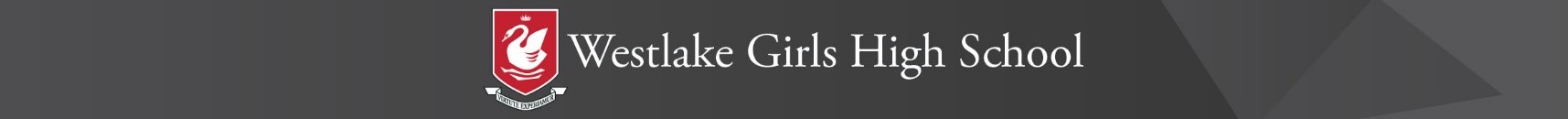 COURSE MATERIALS 2023 – YEAR 10CORE SUBJECTS CORE SUBJECTS CORE SUBJECTS English $30.00 Mathematics – all subjects (includes Education Perfect and Myimaths)$30.00 Science – all subjects (includes Education Perfect and Scipad)$40.00 Social Studies - all subjects$10.00 Health$12.00 Physical Education$10.00OPTIONAL SUBJECTSOPTIONAL SUBJECTSOPTIONAL SUBJECTSArt Visual  $40.00 Art Design $40.00 English Lits $10.00Business Studies $12.00 Chinese $12.00 ESOL $30.00 Fabric Technology $20.00 Food Technology & Nutrition $75.00 French  $20.00 Spanish $12.00 Japanese  $10.00 Te Reo Maori $12.00 Music Contemporary & Music Extension $32.00 Dance $15.00 Drama $15.00 Technology Hard Materials $37.00 Digital Technology $15.00 Design & Visual Communications $16.00 STEAM programme$50.00OtherAuckland Secondary School Heads Association Levy$10.00SCHOOL DONATION   1 Student - $545. Family - $730